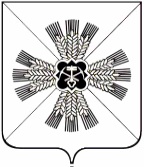 КЕМЕРОВСКАЯ ОБЛАСТЬАДМИНИСТРАЦИЯ ПРОМЫШЛЕННОВСКОГО МУНИЦИПАЛЬНОГО ОКРУГАПОСТАНОВЛЕНИЕот «15»  июня 2020 г. №  989-Ппгт. ПромышленнаяО продлении срока отдельных мероприятий по противодействию распространению новой коронавирусной инфекции (COVID-19), снятии отдельных ограничений, внесении изменений в некоторые постановления администрации Промышленновского муниципального округа	На основании распоряжения Губернатора Кемеровской области – Кузбасса от  11.06.2020  № 86-рг  «О продлении срока отдельных мероприятий  по противодействию распространению новой коронавирусной инфекции (COVID-19), снятии отдельных ограничений, внесении изменений в некоторые распоряжения  Губернатора Кемеровской области – Кузбасса»:	1. Продлить по 21.06.2020 срок мероприятий (в том числе ограничительных), предусмотренных постановлением администрации Промышленновского муниципального округа от 14.03.2020 № 502-П           «О введении режима «Повышенная готовность» на территории Промышленновского муниципального округа  и мерах по противодействию распространения новой коронавирусной инфекции (COVID-19)» (в редакции постановлений  от 27.03.2020 № 591-П, от 31.03.2020 № 596-П/а,                   от 03.04.2020 № 630-П, от 08.04.2020 № 659-П/а, от 09.04.2020 № 669-П,               от 13.04.2020 № 677-П, от 14.04.2020 № 702-П, от 16.04.2020 № 713-П). 2. Возобновить с 15.06.2020:2.1. По факту приемки муниципальными межведомственными комиссиями по организации отдыха, оздоровления и занятости детей с участием контрольных (надзорных) и правоохранительных органов реализацию услуг по отдыху и оздоровлению детей стационарными организациями отдыха и оздоровления детей, лагерями с дневным пребыванием детей, лагерями труда и отдыха для подростков, включенными в реестр организаций отдыха детей и их оздоровления на территории Кемеровской области – Кузбасса, с соблюдением требований санитарного законодательства и методических рекомендаций Федеральной службы по надзору в сфере защиты прав потребителей и благополучия человека от 25.05.2020 МР 3.1/2.4.0185-20 «Рекомендации по организации работы организаций отдыха детей и их оздоровления в условиях сохранения рисков распространения COVID-19», при наличии санитарно-эпидемиологического заключения, подтверждающего соответствие санитарно-эпидемиологическим правилам и нормативам для осуществления деятельности в сфере организации отдыха и оздоровления детей. 2.2. По факту приемки муниципальными межведомственными комиссиями по организации отдыха, оздоровления и занятости детей с участием контрольных (надзорных) и правоохранительных органов реализацию услуг по отдыху и оздоровлению детей детскими лагерями палаточного типа, включенными в реестр организаций отдыха детей и их оздоровления на территории Кемеровской области – Кузбасса, с соблюдением требований санитарного законодательства, при наличии санитарно-эпидемиологического заключения, подтверждающего соответствие санитарно-эпидемиологическим правилам и нормативам для осуществления деятельности в сфере организации отдыха и оздоровления детей, с учетом санитарно-противоэпидемических мероприятий и противоэпидемических рекомендаций, разработанных Федеральной службой по надзору в сфере защиты прав потребителей и благополучия человека, в том числе:организация размещения детей в палатках не более количества, определенного инструкцией по использованию палатки;организаторам и персоналу лагеря смен иметь результаты иммуно-ферментного анализа на наличие антител к COVID-19, проведенного не позднее чем за 72 часа до начала смены;организация смены продолжительностью не менее 5 дней;формирование отрядов не более 15 детей с организацией дистанционного размещения группы палаток, в том числе отрядного места;организовать обеспечение детей индивидуальными вкладышами в спальные мешки;  при организации питания во время смены руководствоваться рекомендуемым набором продуктов для походов согласно приложению                № 6 к СанПиН 2.4.4.3048-13 «Санитарно-эпидемиологические требования к устройству и организации работы детских лагерей палаточного типа», не осуществлять дозавоз продуктов питания в период проведения смены, за исключением лагерей, в которых организовано привозное горячее питание;приготовление пищи осуществляется в средствах индивидуальной защиты (масках, перчатках);для организаций, в которых организовано привозное горячее питание, обеспечить передачу готовых блюд сотрудниками в средствах индивидуальной защиты (масках, перчатках);установление запрета на внешние контакты, а также выезды за пределы территории лагеря детей и взрослых во время проведения смены;при приеме пищи использовать одноразовую посуду, перед приемом пищи обеспечить обработку рук детей и взрослых дезинфицирующими средствами;осуществлять ежедневную трехкратную термометрию с использованием бесконтактных термометров;обеспечить контроль за наличием у ребенка документа о состоянии здоровья: сведений о прививках, о перенесенных заболеваниях, в том числе инфекционных, справки об отсутствии контакта с инфекционными больными, в том числе по новой коронавирусной инфекции (COVID-19);в случае выявления детей с признаками респираторных заболеваний и повышенной температурой осуществлять их незамедлительную изоляцию до приезда законных представителей (родителей, опекунов) или приезда бригады скорой помощи.	2.3. Бронирование мест, прием и размещение граждан, проживающих на территории Кемеровской области – Кузбасса, в санаторно-курортных организациях (санаториях) с соблюдением требований санитарного законодательства и методических рекомендаций Федеральной службы по надзору в сфере защиты прав потребителей и благополучия человека, постановлений Главного государственного санитарного врача по Кемеровской области – Кузбассу, в том числе:	заполнение номеров не более 1 человека в номер (за исключением случаев, когда прибывшие на отдых и оздоровление являются сопровождающими или членами одной семьи);	обеспечение возможности оплаты услуг бесконтактным способом (с использованием терминалов либо путем электронных переводов);	обеспечение социальной дистанции между посетителями организации у стойки регистрации путем нанесения сигнальной разметки (не менее 1,5 метра);	обеспечение контроля температуры тела лиц, прибывших для заселения и временного проживания, при заселении и далее не реже 1 раза в день ежедневно, а также работников с применением приборов для измерения температуры тела бесконтактным способом с обязательной изоляцией лица с повышенной температурой тела и (или) с признаками инфекционного заболевания и обеспечением изоляции таких лиц в отдельном помещении до прибытия медицинского работника;	обеспечение наличия отдельного помещения для изоляции лиц (посетителя, работника) при появлении у него симптомов заболевания в течение рабочей смены до приезда бригады скорой медицинской помощи;обеспечение на входе в организацию возможности обработки рук кожными антисептиками, предназначенными для этих целей (в том числе с помощью установленных дозаторов), или дезинфицирующими салфетками с установлением контроля за соблюдением этой гигиенической процедуры;	обеспечение работников организации медицинскими масками (с заменой каждые 2 часа) или респираторами (с заменой в соответствии с инструкцией), а также резиновыми (не тканевыми) перчатками. Нахождение на рабочих местах без средств защиты органов дыхания и перчаток не допускается;	обеспечение соблюдения масочного режима посетителями организации и проживающими в организации (в том числе путем обеспечения возможности приобретения отдыхающими средств индивидуальной защиты (масок и перчаток) в достаточном количестве на территории санаторно-курортных учреждений);	обеспечение проведения качественной уборки и дезинфекции помещений с применением зарегистрированных в установленном порядке и допущенных к применению в Российской Федерации дезинфицирующих средств в соответствии с инструкциями по применению в режимах, эффективных при вирусных инфекциях, не реже чем 1 раз в 2 часа (уборки номеров с применением дезинфицирующих средств не реже 1 раза в день в течение срока проживания отдыхающих);	при проведении дезинфекции особое внимание уделять обработке дверных ручек, выключателей, поручней, перил, контактных поверхностей (столов, стульев и кресел работников, оргтехники, оборудования, органов управления машин и оборудования), мест общего пользования (комнат отдыха, санитарных узлов и т.п.), площадок у входа, скамеек, наружных дверей, дверных ручек, поручней, малых архитектурных форм, урн, терминалов (банковских, парковочных); пластиковых карт контрольно-пропускных систем;	обеспечение регулярного (каждые 2 часа) проветривания помещений;	проведение дезинфекции воздуха с использованием оборудования для обеззараживания воздуха, разрешенного к применению в присутствии людей, в местах общего пользования (в холлах, коридорах, стойках регистрации), в обеденных залах, в производственных и складских помещениях пищеблоков, при уборке в номерах;	рекомендовать руководителям санаторно-курортных учреждений не допускать к работе сотрудников учреждения (включая сотрудников по совместительству, персонал компаний, предоставляющий услуги по договорам аутсорсинга, а также сервисных предприятий, эксплуатирующих оборудование учреждения) без справок об отсутствии заболевания новой коронавирусной инфекцией, выданных не ранее чем за 7 дней до выхода на работу, а также обеспечить проведение лабораторного обследования сотрудников на новую коронавирусную инфекцию COVID-19 не реже чем 1 раз в неделю.	2.4. Деятельность музеев, находящихся на территории Промышленновского муниципального округа, с соблюдением противоэпидемических требований и рекомендаций, установленных Федеральной службой по надзору в сфере защиты прав потребителей и благополучия человека.2.5. Оказание образовательных услуг индивидуальными предпринимателями непосредственно (репетиторство) или с привлечением педагогических работников индивидуально либо малыми группами (не более 10 человек) с соблюдением санитарно-эпидемиологических требований и методических рекомендаций Федеральной службы по надзору в сфере защиты прав потребителей и благополучия человека от 08.05.2020 МР 3.1/2.4.0178/1-20 «Рекомендации по организации работы образовательных организации в условиях сохранения рисков распространения COVID-19», постановлений Главного государственного санитарного врача по Кемеровской области – Кузбассу.3. Заместителю главы Промышленновского муниципального округа – начальнику Управления культуры, молодежной политики, спорта и туризма А.А. Мясоедовой:3.1. Возобновить с соблюдением противоэпидемических требований, установленных Федеральной службой по надзору в сфере защиты прав потребителей и благополучия человека, деятельность музеев, находящихся на территории Промышленновского муниципального округа.3.2. Возобновить работу культурно-досуговых учреждений, находящихся на территории Промышленновского муниципального округа, с соблюдением противоэпидемических требований, установленных Федеральной службой по надзору в сфере защиты прав потребителей и благополучия человека, в том числе:работа клубных формирований самодеятельного народного творчества по специально разработанному графику; обеспечение соблюдения социального дистанцирования (не менее      1,5 метра) при нахождении участников коллектива в репетиционных помещениях;соблюдение масочного режима (использование средств индивидуальной защиты органов дыхания);установление интервалов между репетициями не менее 30 минут с целью проветривания помещений и проведения уборки с применением дезинфицирующих средств вирулицидного действия;осуществление дезинфекции контактных поверхностей фойе, туалетных и репетиционных комнат не реже чем каждые 2 часа; 	проведение проветривания помещений каждые 2 часа.3.3. Проверить готовность находящихся на территории Промышленновского муниципального округа  санаторно-курортных организаций к возобновлению деятельности с учетом требований санитарного законодательства и методических рекомендаций Федеральной службы по надзору в сфере защиты прав потребителей и благополучия человека. 4. Разрешить с соблюдением санитарно-эпидемиологических требований и методических рекомендаций Федеральной службы по надзору в сфере защиты прав потребителей и благополучия человека от 25.05.2020 МР 3.1/2.1.0184-20 «Рекомендации по организации работы спортивных организаций в условиях сохранения рисков распространения COVID-19»:организацию и проведение официальных физкультурных мероприятий и спортивных мероприятий в рамках реализации регионального календарного плана официальных физкультурных мероприятий и  спортивных мероприятий, проводимых на территории Кемеровской    области – Кузбасса, календарных планов физкультурных мероприятий  и  спортивных мероприятий муниципальных образований Кемеровской  области – Кузбасса на открытых спортивных площадках и стадионах без привлечения зрителей;выполнение нормативов испытаний (тестов) Всероссийского физкультурно-спортивного комплекса «Готов к труду и обороне» (ГТО).5. Установить, что ограничения, установленные постановлением администрации Промышленновского муниципального округа от 14.03.2020 № 502-П «О введении режима «Повышенная готовность» на территории Промышленновского муниципального округа  и мерах по противодействию распространения новой  коронавирусной  инфекции (COVID-19)»                      (в редакции постановлений  от 27.03.2020 № 591-П, от 31.03.2020 № 596-П/а, от 03.04.2020 № 630-П, от 08.04.2020 № 659-П/а, от 09.04.2020 № 669-П,           от 13.04.2020 № 677-П, от 14.04.2020 № 702-П, от 16.04.2020 № 713-П), действуют в части, не противоречащей настоящему постановлению.6. Внести в постановление администрации Промышленновского муниципального округа от 01.06.2020 № 921-П «О продлении срока отдельных мероприятий  по противодействию распространению новой коронавирусной инфекции (COVID-19), снятии отдельных ограничений, внесении изменений в некоторые постановления  администрации Промышленновского муниципального округа» следующие изменения:6.1. В абзаце первом пункта 4 слова «25 процентов» заменить словами «50 процентов».	6.2. Пункт 7 изложить в следующей редакции: «7.  Заместителю главы Промышленновского муниципального округа С.А. Федарюк  осуществить приемку организаций отдыха детей и их оздоровления всех типов, включенных в реестр организаций отдыха детей и их оздоровления на территории Кемеровской области – Кузбасса,  муниципальными межведомственными комиссиями по организации отдыха, оздоровления и занятости детей, организованными в соответствии с   пунктом 7.1 постановления Коллегии Администрации Кемеровской области от 29.03.2019 № 209 «О порядке реализации мероприятий по организации и обеспечению отдыха и оздоровления детей»,  с участием контрольных (надзорных) и правоохранительных органов.». 	7. Внести в постановление  администрации Промышленновского муниципального округа от 05.06.2020 № 944-П «О продлении срока отдельных мероприятий  по противодействию распространению новой коронавирусной инфекции (COVID-19), снятии отдельных ограничений, внесении изменений в некоторые постановления администрации Промышленновского муниципального округа» следующие изменения: 	7.1. Подпункт 9.2 изложить в следующей редакции:	«9.2. Проверить готовность физкультурно-спортивных организаций (фитнес-центры, фитнес-залы) к оказанию услуг и приему посетителей на предмет соблюдения методических рекомендаций Федеральной службы по надзору в сфере защиты прав потребителей и благополучия человека от 04.06.2020 МР 3.1/2.1.0192-20 «Рекомендации по профилактике новой коронавирусной инфекции (COVID-19) в учреждениях физической культуры и спорта (открытых и закрытых спортивных сооружениях, физкультурно-оздоровительных комплексах, плавательных бассейнах и фитнес-клубах)», иных санитарно-эпидемиологических требований».8. Настоящее постановление подлежит опубликованию на официальном сайте администрации Промышленновского муниципального округа  в сети Интернет. 9. Контроль за исполнением настоящего постановления оставляю за собой. 10. Настоящее постановление вступает в силу со дня официального опубликования.Исп. Е.М. Беккер Тел. 74779	                                    ГлаваПромышленновского муниципального округаД.П. Ильин